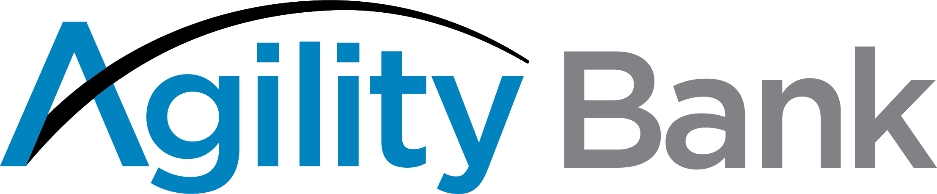 Agility Bank (in organization) Introduces Chief Operating OfficerTina Veserra to Oversee Bank Operations,Human Resources, Compliance and Risk ManagementHOUSTON, TEXAS – April 12, 2021 – Agility Bank (in organization) is pleased to announce its association with Tina Veserra as its Chief Operating Officer. With over 45 years of diversified experience working in community banks with demonstrated strengths in the areas of Operations, Compliance, Internal Auditing, Human Resources and Financial Accounting, Tina will be responsible for managing, planning, organizing, and controlling all day-to-day operational activities of Agility Bank. Tina will also hold the position of Human Resources Director, and be responsible for compliance, which includes the Bank Secrecy Act, and consumer protection initiatives.“I have worked with Tina for a number of years and her knowledge of the complexities of banking is an enormous benefit to Agility as we open in Houston,” said Lauren Sparks, founder, chairwoman and CEO of Agility which is the first bank in Houston to be formed and led by women. “Whether it is behind the scenes with employees or at a table with clients, her ability to listen to issues and determine solutions is not only a true skill but also an art.”Tina previously worked as a senior consultant at 3PR for four and a half years, a woman-owned community bank consulting company specializing in risk management, regulatory compliance, and internal controls audits. She also has extensive knowledge ensuring bank compliance with the Bank Secrecy Act and with Anti-Money Laundering which protect banks, the banking system, and the country from financial crimes.“I have always enjoyed managing the details of how banks work for their clients,” said Tina who began her career as a teller. “At Agility, we are taking complicated processes and making them seamless to the person sitting on the other side of the desk. Business owners are looking for efficiency and straightforward banking to accelerate their success. Agility is going to deliver that.”While Agility Bank (in organization) is scheduled to open its home base in the second quarter at 2401 North Shepherd, as a primarily digital bank, it will welcome clients anytime and anywhere.  